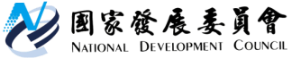 國家發展委員會 新聞稿108年4月份景氣概況發布日期：108年5月27日發布單位：經濟發展處108年4月景氣對策信號綜合判斷分數為21分，較上月增加1分，燈號續呈黃藍燈；景氣領先指標已連續4個月上升，增速亦漸快，惟同時指標仍持續下跌，雖跌幅漸縮，但構成指標均見下滑，顯示須密切關注後續變化。展望未來，半導體設備進口值連續4個月呈雙位數成長，首座離岸風場5月已開工，建築物開工樓地板面積也持續增加，加上台商回台投資核准累計投資金額已逾3,100億元，以及全球科技大廠陸續加碼投資台灣，均將帶動民間投資。另政府執行公共建設進度符合預期，將持續加強管控加速執行，以進一步提升國內投資動能。此外，政府優化所得稅制，並提出國內旅遊及節能家電汰舊換新補助措施，亦可望激勵消費。外需方面，雖然人工智慧、物聯網、車用電子、5G通訊等新興商機持續發展，且轉單效應及台商回流提升國內產能，將挹注部分出口，但由於美中貿易緊張情勢升溫及政策不確定性升高，本月OECD與聯合國等機構均下修今年全球經貿成長展望，並認為美中未來若長期調高關稅，恐使全球經貿進一步放緩，加上全球金融市場波動加劇與金融脆弱性提升、地緣政治風險等，對國內景氣影響仍須留意。1.景氣對策信號（詳圖1、圖2）108年4月為21分，較上月增加1分，燈號續呈黃藍燈。9項構成項目中，股價指數由黃藍燈轉呈綠燈、工業生產指數由藍燈轉呈黃藍燈、批發、零售及餐飲業營業額由藍燈轉呈黃藍燈，分數各增加1分；海關出口值由綠燈轉呈黃藍燈、機械及電機設備進口值由紅燈轉呈黃紅燈，分數各減少1分；其餘4項燈號不變。個別構成項目說明如下：貨幣總計數M1B變動率：由上月7.1%增為7.6%，燈號續呈綠燈。股價指數變動率：由上月-4.2%增為0.9%，燈號轉呈綠燈。工業生產指數變動率：由上月-8.1%增為-0.2%，燈號轉呈黃藍燈。非農業部門就業人數變動率：由上月0.70%減為0.64%，燈號續呈黃藍燈。海關出口值變動率：由上月5.7%減為-0.3%，燈號轉呈黃藍燈。機械及電機設備進口值變動率：由上月21.1%減為12.6%，燈號轉呈黃紅燈。製造業銷售量指數變動率：由上月-8.6%增為-4.6%，燈號續呈藍燈。批發、零售及餐飲業營業額變動率：由上月-4.6%增為2.2%，燈號轉呈黃藍燈。製造業營業氣候測驗點：由上月95.9點減為95.1點，燈號續呈黃藍燈。2.景氣指標(1)領先指標領先指標不含趨勢指數為102.47，較上月上升0.85%（詳表1、圖3）。7個構成項目經去除長期趨勢後，6項較上月上升，包括外銷訂單動向指數、製造業營業氣候測驗點、實質半導體設備進口值、實質貨幣總計數M1B、股價指數、建築物開工樓地板面積，工業及服務業受僱員工淨進入率則較上月下滑。(2)同時指標同時指標不含趨勢指數為97.16，較上月下滑0.62%（詳表2、圖4）。7個構成項目經去除長期趨勢後，皆較上月下滑，分別為：製造業銷售量指數、工業生產指數、實質海關出口值、批發、零售及餐飲業營業額、電力（企業）總用電量、實質機械及電機設備進口值，以及非農業部門就業人數。(3)落後指標落後指標不含趨勢指數為100.10，較上月下滑1.01%（詳表3、圖5）。5個構成項目經去除長期趨勢後，2項較上月上升，包括全體金融機構放款與投資，以及金融業隔夜拆款利率；其餘3項則較上月下滑，分別為：製造業單位產出勞動成本指數、製造業存貨價值、失業率。聯 絡 人：經濟發展處吳明蕙處長、利秀蘭科長聯絡電話：(02)2316-5851、5852下次發布日期為 108年6月27日（星期四）下午4時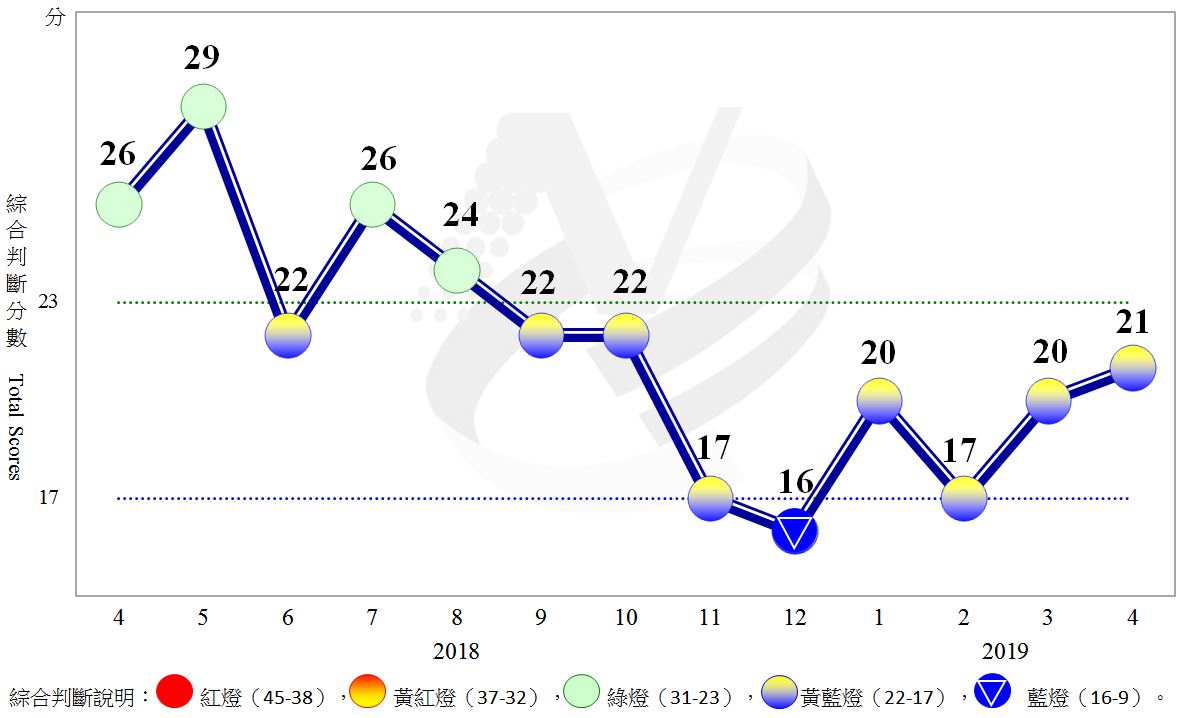 圖1  近1年景氣對策信號走勢圖圖2  一年來景氣對策信號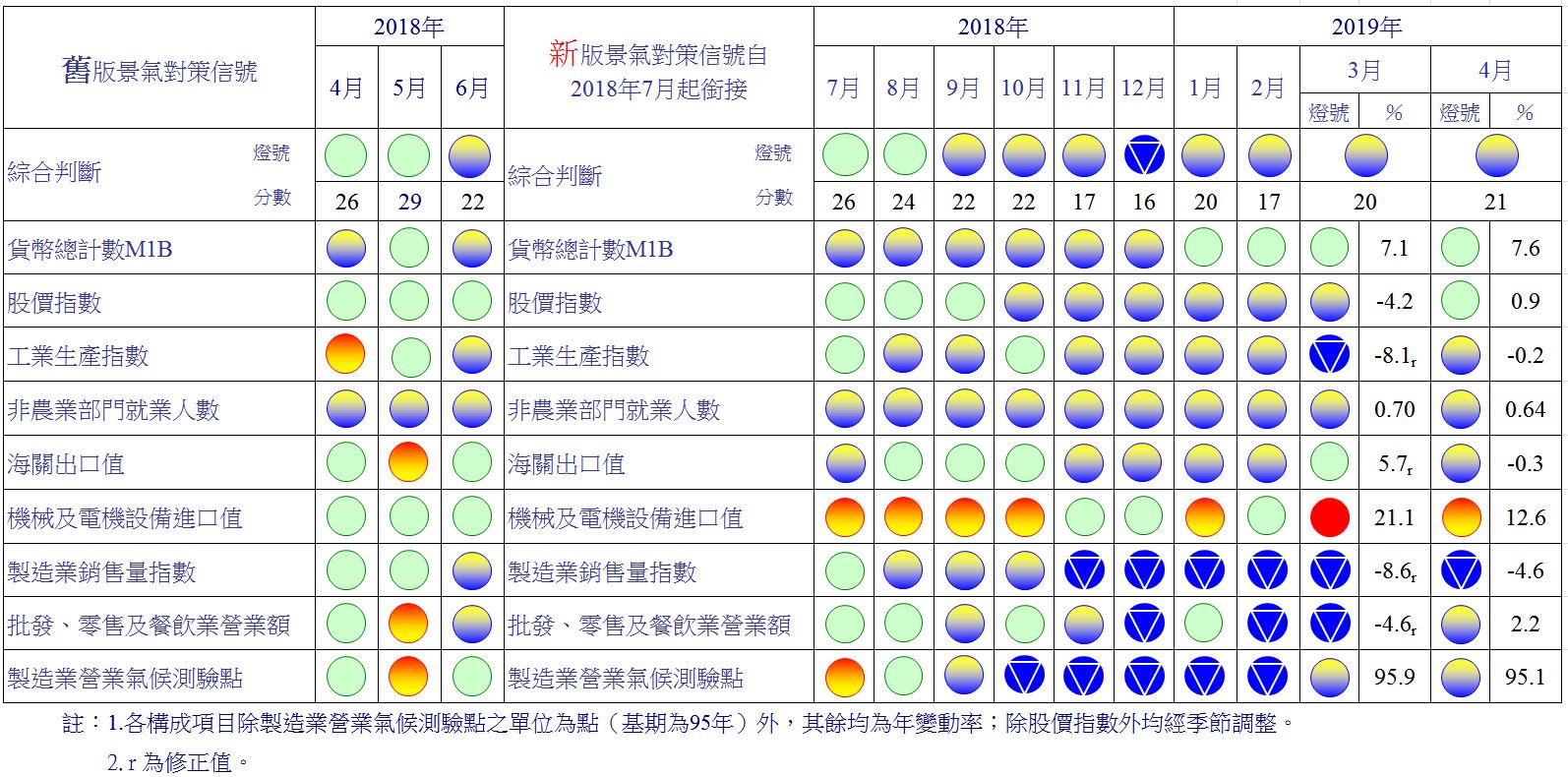 表1  景氣領先指標指數註：1.本表構成項目指數為經季節調整、剔除長期趨勢，並平滑化與標準化後之數值。以下表同。    2.外銷訂單動向指數採用以家數計算之動向指數。    3.淨進入率＝進入率—退出率。    4.建築物開工樓地板面積僅包含住宿類（住宅）、商業類、辦公服務類、工業倉儲類4項統計資料。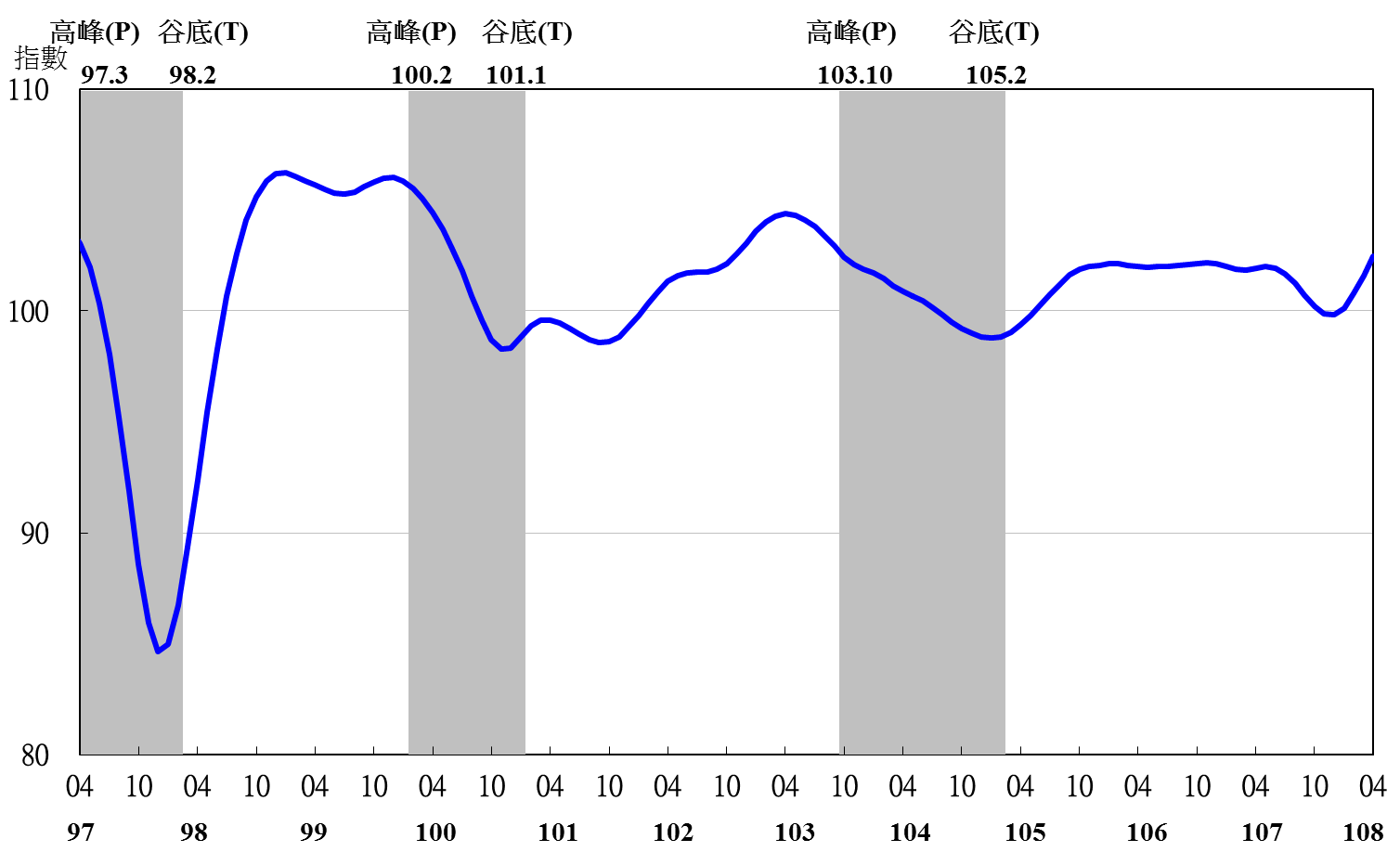 註：陰影區表景氣循環收縮期，以下圖同。圖3  領先指標不含趨勢指數走勢圖表2  景氣同時指標指數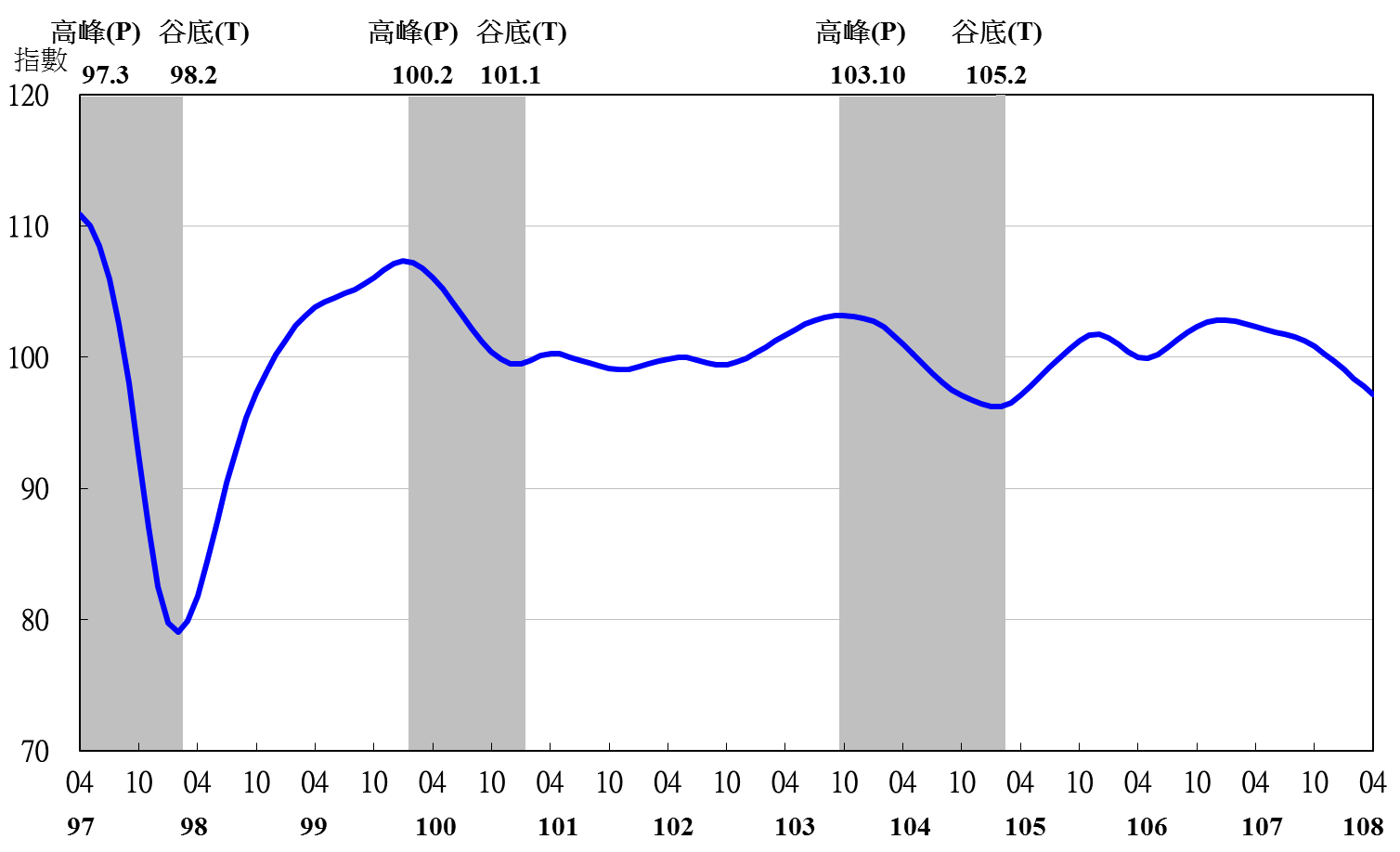 圖4  同時指標不含趨勢指數走勢圖表3  景氣落後指標指數註：1.失業率取倒數計算。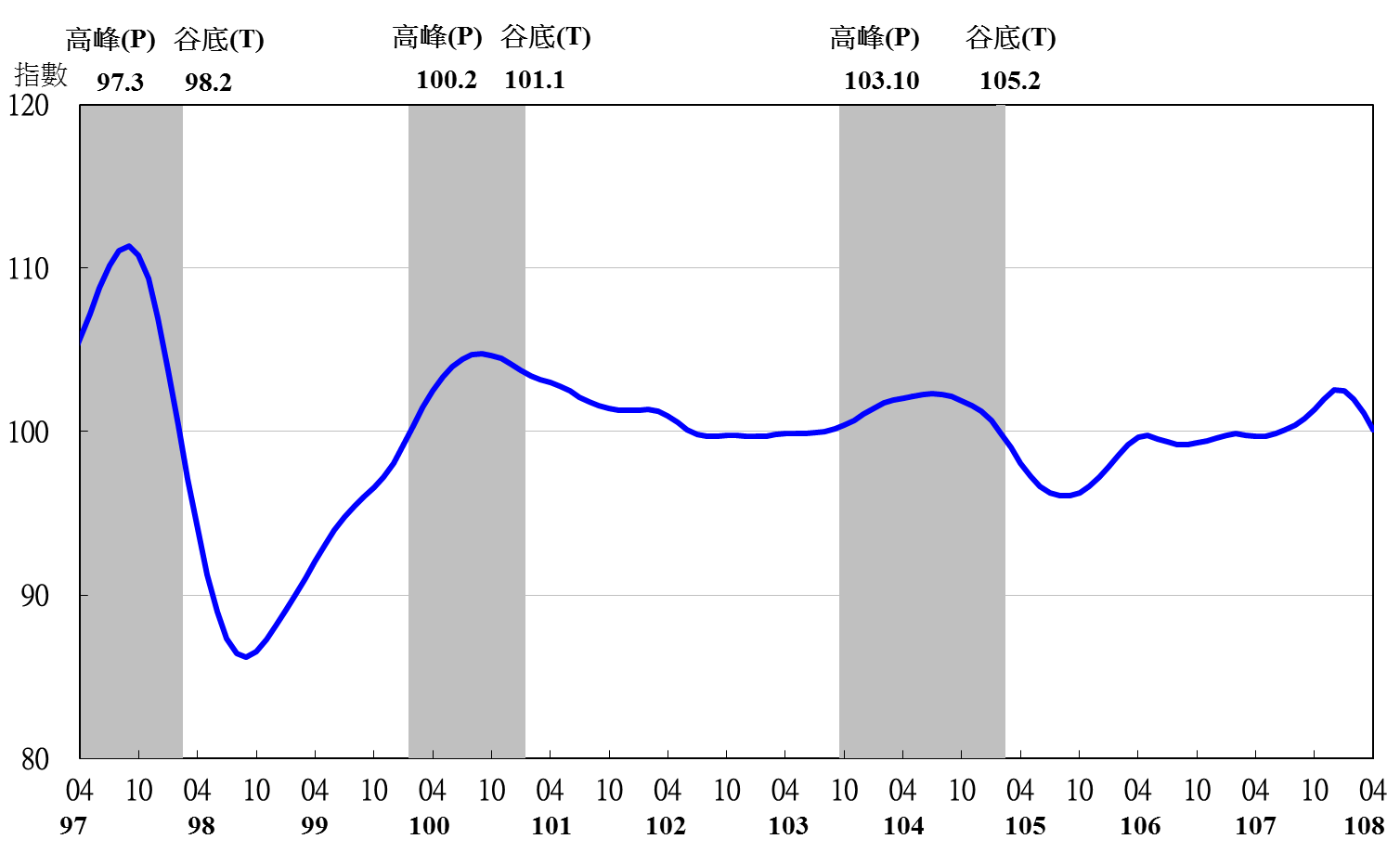 圖5  落後指標不含趨勢指數走勢圖項　　　　　目107年 (2018)107年 (2018)107年 (2018)108年 (2019)108年 (2019)108年 (2019)108年 (2019)項　　　　　目10月11月12月1月2月3月4月不含趨勢指數100.2199.8799.82100.13100.78101.61102.47　較上月變動 (%)-0.51-0.34-0.050.310.650.820.85構成項目1外銷訂單動向指數299.1699.0299.0099.1399.4799.90100.34實質貨幣總計數M1B99.8699.9199.99100.08100.19100.32100.47股價指數99.7699.6099.5299.5199.5799.6899.80工業及服務業受僱員工淨進入率3100.04100.04100.04100.0199.9899.9599.92建築物開工樓地板面積4100.48100.33100.20100.16100.18100.20100.23實質半導體設備進口值99.7199.7899.91100.13100.45100.83101.21製造業營業氣候測驗點99.0498.7698.7198.8899.2199.62100.04項　　　　　　　目107年 (2018)107年 (2018)107年 (2018)107年 (2018)107年 (2018)107年 (2018)108年 (2019)108年 (2019)108年 (2019)108年 (2019)108年 (2019)108年 (2019)108年 (2019)項　　　　　　　目10月10月11月11月12月12月1月1月2月2月3月3月4月不含趨勢指數100.82 100.31 100.31 99.72 99.72 99.08 99.08 98.40 98.40 97.77 97.77 97.16 97.16 　較上月變動 (%)-0.41 -0.51 -0.51 -0.58 -0.58 -0.64 -0.64 -0.69 -0.69 -0.64 -0.64 -0.62 -0.62 構成項目工業生產指數100.50 100.27 100.27 99.93 99.93 99.51 99.51 99.08 99.08 98.68 98.68 98.34 98.34 電力(企業)總用電量99.63 99.52 99.52 99.47 99.47 99.43 99.43 99.41 99.41 99.36 99.36 99.28 99.28 製造業銷售量指數100.24 99.90 99.90 99.51 99.51 99.10 99.10 98.67 98.67 98.25 98.25 97.85 97.85 批發、零售及餐飲業營業額100.41 100.02 100.02 99.64 99.64 99.31 99.31 98.96 98.96 98.71 98.71 98.53 98.53 非農業部門就業人數99.98 99.97 99.97 99.96 99.96 99.94 99.94 99.93 99.93 99.90 99.90 99.88 99.88 實質海關出口值99.99 100.01 100.01 99.98 99.98 99.87 99.87 99.71 99.71 99.56 99.56 99.35 99.35 實質機械及電機設備進口值99.99 99.98 99.98 99.96 99.96 99.95 99.95 99.92 99.92 99.91 99.91 99.86 99.86 項　　　　　　　目107年 (2018)107年 (2018)107年 (2018)108年 (2019)108年 (2019)108年 (2019)108年 (2019)項　　　　　　　目10月11月12月1月2月3月4月不含趨勢指數101.34 102.00 102.52 102.51 101.99 101.12 100.10 　較上月變動 (%)0.53 0.65 0.51 -0.01 -0.51 -0.85 -1.01 構成項目失業率1100.02 100.00 99.97 99.93 99.89 99.84 99.79 製造業單位產出勞動成本指數100.23 100.92 101.55 101.69 101.31 100.57 99.66 金融業隔夜拆款利率100.04 100.04 100.04 100.04 100.05 100.05 100.06 全體金融機構放款與投資100.20 100.22 100.29 100.41 100.54 100.66 100.77 製造業存貨價值100.89 100.89 100.75 100.52 100.27 100.04 99.82 